CALCIO A CINQUESOMMARIOSOMMARIO	1COMUNICAZIONI DELLA F.I.G.C.	1COMUNICAZIONI DELLA L.N.D.	1COMUNICAZIONI DEL COMITATO REGIONALE MARCHE	1NOTIZIE SU ATTIVITA’ AGONISTICA	3ERRATA CORRIGE	8COMUNICAZIONI DELLA F.I.G.C.COMUNICAZIONI DELLA L.N.D.COMUNICAZIONI DEL COMITATO REGIONALE MARCHEPer tutte le comunicazioni con la Segreteria del Calcio a Cinque - richieste di variazione gara comprese - è attiva la casella e-mail c5marche@lnd.it; si raccomandano le Società di utilizzare la casella e-mail comunicata all'atto dell'iscrizione per ogni tipo di comunicazione verso il Comitato Regionale Marche. DISPOSIZIONE MINUTO DI SILENZIO IN TUTTI I CAMPI DI CALCIO A CINQUE REGIONALIIl Presidente del Comitato Regionale Marche ha disposto un minuto di raccoglimento da osservare in occasione di tutte le gare di calcio a cinque in programma nel prossimo week end nei campionati regionali, provinciali e giovanili in memoria del calciatore Diego Ugolini tragicamente scomparso in settimana.PRONTO AIA CALCIO A CINQUE334 3038327SPOSTAMENTO GARENon saranno rinviate gare a data da destinarsi. Tutte le variazioni che non rispettano la consecutio temporum data dal calendario ufficiale non saranno prese in considerazione. (es. non può essere accordato lo spostamento della quarta giornata di campionato prima della terza o dopo la quinta).Le variazione dovranno pervenire alla Segreteria del Calcio a Cinque esclusivamente tramite mail (c5marche@lnd.it) con tutta la documentazione necessaria, compreso l’assenso della squadra avversaria, inderogabilmente  entro le ore 23:59 del martedì antecedente la gara o entro le 72 ore in caso di turno infrasettimanale.Per il cambio del campo di giuoco e la variazione di inizio gara che non supera i 30 minuti non è necessaria la dichiarazione di consenso della squadra avversaria.TORNEI ATTIVITA’ DI BASE ESORDIENTI E PULCINI CALCIO A CINQUEIl Comitato Regionale Marche organizzerà un campionato interprovinciale di calcio a cinque riservato alle categorie Esordienti e Pulcini con raggruppamenti Pesaro-Ancona e Macerata-Fermo-Ascoli Piceno.Le manifestazioni di interesse da parte delle Società debbono essere inviate a mezzo e-mail alla scrivente struttura (c5marche@lnd.it) entro e non oltre VENERDI’ 26 OTTOBRE P.V.Seguirà una riunione organizzativa per i dettagli.TORNEO/CAMPIONATO AMATORIALE CALCIO A CINQUE OVER 40Il Comitato Regionale Marche organizza il Torneo/Campionato Amatoriale Calcio a Cinque Over 40.Tutte le Società/gruppi di persone interessate dovranno inviare a mezzo a mezzo e-mail alla scrivente struttura (c5marche@lnd.it) una manifestazione di interesse entro e non oltre VENERDI’ 26 OTTOBRE P.V.Seguirà una riunione per gli aspetti organizzativi.Possono partecipare Società già affiliate alla F.I.G.C., Società nuove affiliate e gruppi di persone che decidono di formare una squadra dopo aver provveduto all’affiliazione gratuita come Società pura amatoriale.Il Torneo/Campionato è riservato a calciatori Over 40.Ogni squadra potrà avere massimo n° 3 calciatori Over 35 che non dovranno essere tesserati F.I.G.C.L’inizio del Torneo/Campionato è fissato per Novembre 2018.I giorni di giuoco sono: Lunedì, Martedì, Mercoledì e Giovedì.Il costo di tesseramento comprensivo di assicurazione per ogni calciatore è pari ad Euro 6,00.NOTIZIE SU ATTIVITA’ AGONISTICACALCIO A CINQUE SERIE C2VARIAZIONI AL PROGRAMMA GAREGIRONE “A”IV^ GIORNATALa gara CITTA’ DI FALCONARA – ACLI MANTOVANI CALCIO A 5 sarà disputata VENERDI’ 12/10/2018 alle ore 22:00, Palasport “Liuti” Via Eugenio Montale di CASTELFERRETTI di FALCONARA MARITTIMA.V^ GIORNATALa gara DINAMIS 1990 – MONTALTO DI CUCCURANO CA5 sarà disputata VENERDI’ 19/10/2018 alle ore 22:00, Palasport “Liuti” Via Eugenio Montale di CASTELFERRETTI di FALCONARA MARITTIMA.UNDER 21 CALCIO A 5 REGIONALEVARIAZIONI AL PROGRAMMA GAREGIRONE “A”I^ GIORNATALa gara AUDAX 1970 S.ANGELO – CERRETO D’ESI C5 A.S.D. sarà disputata SABATO 06/10/2018 alle ore 18:30, Pallone Geodetico Campo n° 1 Via Benvenuto Cellini, 13 di SENIGALLIA.La gara CITTA’ DI FALCONARA – SANTA MARIA NUOVA A.S.D. sarà disputata SABATO 06/10/2018 alle ore 15:30, Palasport “Liuti” Via Eugenio Montale di CASTELFERRETTI di FALCONARA MARITTIMA.III^ GIORNATALa gara CITTA’ DI FALCONARA – FFJ CALCIO A 5 sarà disputata SABATO 20/10/2018 alle ore 15:30, Palasport “Liuti” Via Eugenio Montale di CASTELFERRETTI di FALCONARA MARITTIMA.GIRONE “B”III^ GIORNATALa gara U.MANDOLESI CALCIO – ACLI MANTOVANI CALCIO A 5 sarà disputata DOMENICA 21/10/2018 alle ore 18:00, stesso campo.UNDER 17 C5 REGIONALI MASCHILIVARIAZIONI AL PROGRAMMA GAREGIRONE “A”I^ GIORNATALa gara POLISPORTIVA GAGLIARDA – HELVIA RECINA FUTSAL RECA sarà disputata DOMENICA 07/10/2018 alle ore 18:00, stesso campo.COPPA ITALIA CALCIO A 5VARIAZIONI AL PROGRAMMA GARESEDICESIMI DI FINALEGARA DI RITORNOLa gara CERRETO CALCIO – OSTRENSE sarà disputata MERCOLEDI’ 17/10/2018 alle ore 21:30, stesso campo.La gara CITTA’ DI FALCONARA – PIEVE D’ICO CALCIO A 5 sarà disputata MERCOLEDI’ 17/10/2018 alle ore 21:30, Palasport “Liuti” Via Eugenio Montale di CASTELFERRETTI di FALCONARA MARITTIMA.COPPA MARCHE CALCIO 5 serie DERRATA CORRIGE SEDICESIMI DI FINALECausa un mero errore di digitazione, nel Comunicato Ufficiale n° 16 del 03/10 u.s., è stata inserita tra le squadre qualificate ai Sedicesimi di Finale la VIRTUS MOIE, mentre la squadra che effettivamente ha conseguito l’accesso ai Sedicesimi è la VIRTUS TEAM SOC.COOP.Alla luce di quanto sopra si ufficializza di seguito il tabellone ed il programma gare che annullano e sostituiscono quelli pubblicati nel Comunicato Ufficiale n° 16 del 03/10 u.s.SEDICESIMI DI FINALEII FASE (Sedicesimi di Finale): Gara di andata 9 Ottobre 2018 - Gara di ritorno 23 Ottobre 2018Le 32 squadre qualificate dalla I Fase, accoppiate secondo i criteri già descritti, disputeranno gare di andata e ritorno ad eliminazione diretta.Risulterà qualificata la squadra che al termine delle due gare, avrà ottenuto il miglior punteggio, ovvero, a parità di punteggio, la squadra che avrà la miglior differenza reti.Persistendo ancora la parità, si disputeranno due tempi supplementari di 5 minuti ciascuno. Se anche al termine dei tempi supplementari si verificasse la situazione di parità si procederà all’effettuazione dei tiri di rigore secondo le modalità previste dalle vigenti norme federali.TABELLONEPROGRAMMA SEDICESIMI DI FINALERaggruppamento 1Raggruppamento 2GIUDICE SPORTIVOIl Giudice Sportivo, Avv. Claudio Romagnoli, nella seduta del 04/10/2018, ha adottato le decisioni che di seguito integralmente si riportano:GARE DEL 28/ 9/2018 PROVVEDIMENTI DISCIPLINARI In base alle risultanze degli atti ufficiali sono state deliberate le seguenti sanzioni disciplinari. A CARICO CALCIATORI NON ESPULSI DAL CAMPO AMMONIZIONE I infr DIFFIDA 							F.to IL GIUDICE SPORTIVO 						   	       Claudio RomagnoliCOPPA MARCHE UNDER 21 CALCIO 5VARIAZIONI AL PROGRAMMA GAREGIRONE “A”I^ GIORNATALa gara AUDAX 1970 S.ANGELO – SANTA MARIA NUOVA A.S.D. sarà disputata MERCOLEDI’ 09/10/2018 alle ore 21:45, Pallone Geodetico Campo n° 1 Via Benvenuto Cellini, 13 di SENIGALLIA.GIRONE “E”III^ GIORNATALa gara C.U.S. ANCONA – CASENUOVE sarà disputata LUNEDI’ 08/10/2018 alle ore 21:00, stesso campo.ERRATA CORRIGECOPPA MARCHE CALCIO A CINQUE SERIE DNel Comunicato Ufficiale n° 16 del 03/10/2018 sono stati inseriti tra i calciatori espulsi e squalificati per una gara i signori VIGNOLI ANDREA della Società Tribalcio Picena e MARCACCIO MARCO della Società U.Mandolesi Calcio, sanzione che deve ritenersi revocata con effetto immediato.Al contempo debbono ritenersi inseriti tra i calciatori ammoniti e diffidati (I infr) i calciatori VIGNOLI ANDREA della Società Tribalcio Picena e MARCACCIO MARCO della Società U.Mandolesi Calcio, come risulta pubblicato nel presente Comunicato Ufficiale.*     *     *ORARIO UFFICISi ricorda che l’orario di apertura degli uffici del Comitato Regionale Marche è il seguente:Durante i suddetti orari è garantito, salvo assenza degli addetti per ferie o altro, anche il servizio telefonico ai seguenti numeri:Segreteria			071/28560404Segreteria Calcio a 5		071/28560407Ufficio Amministrazione	071/28560322 (Il pomeriggio solo nel giorno di lunedì)Ufficio Tesseramento 	071/28560408 (Il pomeriggio solo nei giorni di mercoledì e venerdì)Le ammende irrogate con il presente comunicato dovranno pervenire a questo Comitato entro e non oltre il 15/10/2018.Pubblicato in Ancona ed affisso all’albo del C.R. M. il 04/10/2018.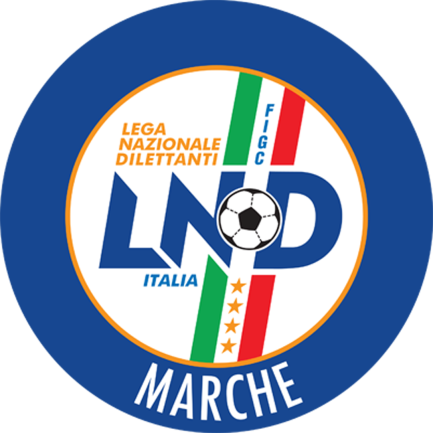 Federazione Italiana Giuoco CalcioLega Nazionale DilettantiCOMITATO REGIONALE MARCHEVia Schiavoni, snc - 60131 ANCONACENTRALINO: 071 285601 - FAX: 071 28560403sito internet: marche.lnd.ite-mail: c5marche@lnd.itpec: marche@pec.figcmarche.itStagione Sportiva 2018/2019Comunicato Ufficiale N° 17 del 04/10/2018Stagione Sportiva 2018/2019Comunicato Ufficiale N° 17 del 04/10/2018        Trentaduesimi                  Sedicesimi            OttaviQuarti   SemifinaliACQUALAGNA ACLI SG. BOSCO ACLI SANGIOVANNI B.ALMA JUVENTUS FANOALMA J. FANO AUDAX PIOBBICOBARCO URBANIABELPIANDILUNA BELPIANDILUNACIARNINCIARNIN GNANO 04REAL S.COSTANZOR.S.COSTANZO PEGLIOSMIRRASMIRA PIANDIROSESPECIAL ONE SP. CLUBSPECIAL ONE TRE PONTIVADO C5VALLEFOGLIA VALLEFOGLIAANCONITANA C5ACLI V. MUSONE ACLI VILLA MUSONEANKON NOVA MARMIANKON N. M. ASPIO 2005CALCETTO NUMANAC. NUMANA CASENUOVECASINECASINE CIRCOLO COLLODIDORICAMONSANO S.C. MONSANO SP. CLUBMMSA G. AURORAMMSA G. A. MONTEMARCIANOOSIMO FIVEPOLVERIGI C5 POLVERIGI C5SANTA MARIA NUOVAS.M. NUOVA VIRTUS CAMERANOATL. NO BORDERSAURORA TREIA AURORA TREIAC.U.S. CAMERINOC.U.S.CAMERINOCANTINE RIUNITE CSIFRONTALE C5FRONTALE C5 CASTELRAIMONDOFUTSAL PASSO TREIAFUTSAL FBC FUTSAL FBCFUTSAL SAMBUCHETOM.CASSIANO MONTECASSIANOPOTENZA PICENAPOL. VICTORIA POLISP. VICTORIASERRALTASERRALTA VIRTUS MATELICAVIRTUS MOIEVIRTUS TEAMVIRTUS TEAMBAYER CAPPUCCINIB. CAPPUCCINI CALCIO S.ELPIDIO A M.FREELY SPORTFREELY SPORT CAPODARCO C.BIANCAFUTSAL D. E G.F. CASELLE FUTSAL CASELLEFUTSAL L.C.FUTSAL VIRE FUTSAL VIREFUTSAL M.GRANAROF. M.GRANARO L’ALTRO SPORTPICENO UNITED MMXPICENO UNITED RIPABERARDARIVIERA DELLE PALMER.FLUVIONE ROCCAFLUVIONEU.MANDOLESIU.MANDOLESI TRIBALCIOSquadra 1Squadra 2A/RData/OraImpiantoLocalita' ImpiantoIndirizzo ImpiantoBELPIANDILUNACIARNINA08/10/2018 21:15PALAFOGLIENSE CALCIO A 5BELFORTE ALL'ISAUROVIA TOSCANAPOLVERIGI C5SANTA MARIA NUOVA A.S.D.A08/10/2018 22:15PALLONE GEODETICO MONTESICUROANCONALOCALITA' NONTESICUROREAL S.COSTANZO CALCIO 5SMIRRA CITYA08/10/2018 21:15PALESTRA COMUNALESAN COSTANZOVIA DELLA SANTA SELVINOSPECIAL ONE SPORTING CLUBVALLEFOGLIA C5A08/10/2018 21:30PALESTRA COM.LE SERRAUNGARINATAVERNELLE DI SERRAUNGARINAVIA DEI PIOPPI 2ACLI SANGIOVANNI BOSCO C5ALMA JUVENTUS FANOA09/10/2018 21:30PALESTRA COMUNALESAN COSTANZOVIA DELLA SANTA SELVINOMONSANO SPORTING CLUBMMSA GIOVANE AURORAA09/10/2018 21:30PALLONE GEODETICOMONSANOVIA GIOVANNI FALCONEACLI VILLA MUSONEANKON NOVA MARMIA10/10/2018 21:30PALLONE GEODETICOSIROLOFRAZIONE COPPO VIA FORMACALCETTO NUMANACASINE A.S.D.A10/10/2018 21:30PALLONE GEODETICO MARCELLINUMANAVIA FONTE ANTICACASINE A.S.D.CALCETTO NUMANAR22/10/2018 22:00PALASPORTOSTRAVIA MATTEOTTISANTA MARIA NUOVA A.S.D.POLVERIGI C5R22/10/2018 21:30PALASPORT "D. SIMONETTI"SANTA MARIA NUOVAVIA GAETANO RAVAGLIANKON NOVA MARMIACLI VILLA MUSONER23/10/2018 21:30PALLONE GEODETICO MONTESICUROANCONALOCALITA' NONTESICUROCIARNINBELPIANDILUNAR23/10/2018 21:30PALLONE GEODETICO CAMPO NÂ°1SENIGALLIAVIA CELLINI, 13ALMA JUVENTUS FANOACLI SANGIOVANNI BOSCO C5R24/10/2018 21:30C.COPERTO C.TENNIS LA TRAVEFANOVIA VILLA TOMBARIMMSA GIOVANE AURORAMONSANO SPORTING CLUBR24/10/2018 21:30PALASPORT "ZANNONI 2"JESIVIA ZANNONISMIRRA CITYREAL S.COSTANZO CALCIO 5R24/10/2018 21:00CAMPO SCOPERTO SMIRRACAGLIVIA FLAMINIA - SMIRRAVALLEFOGLIA C5SPECIAL ONE SPORTING CLUBR24/10/2018 21:30PALAS.MONTECCHIO "PALADIONIGIVALLEFOGLIAVIA MAZZINISquadra 1Squadra 2A/RData/OraImpiantoLocalita' ImpiantoIndirizzo ImpiantoSERRALTAVIRTUS TEAM SOC.COOP.A08/10/2018 22:00PALASPORT "ALBINO CIARAPICA"SAN SEVERINO MARCHEVIALE MAZZINIBAYER CAPPUCCINIFREELY SPORTA09/10/2018 21:30PALESTRA C.SPORTIVO"DON BOSCOMACERATAVIA ALFIERI SNCFUTSAL CASELLEFUTSAL VIRE C5A09/10/2018 21:00PALESTRA COMUNALEANCARANOVIA FONTE DI MONSIGNOREFUTSAL MONTEGRANAROPICENO UNITED MMXA09/10/2018 22:15PALESTRA SCUOLA MEDIAMONTEGRANAROCONT.S.LIBORIO VIA VEREGRENSEAURORA TREIAC.U.S. CAMERINO A.S.D.A10/10/2018 21:30PALESTRA POLIVALENTE P.TREIATREIAVIA NICOLO' VFRONTALE C5FUTSAL FBCA10/10/2018 21:30CAMPO C/5 BOCCIODROMOAPIROLOC. FRONTALE - VIA FIGURETTAMONTECASSIANO CALCIOPOLISPORTIVA VICTORIAA10/10/2018 21:15PALLONE GEODETICO "F. ORSELLIPOTENZA PICENAVIA DELLO SPORTROCCAFLUVIONEU.MANDOLESI CALCIOA10/10/2018 20:30PALESTRA POLIVALENTEROCCAFLUVIONEVIA NENNIC.U.S. CAMERINO A.S.D.AURORA TREIAR22/10/2018 21:30UNIVERS. "DRAGO E GENTILI"CAMERINOLOCALITA' LE CALVIEFREELY SPORTBAYER CAPPUCCINIR22/10/2018 21:30PALESTRA DI CASCINARECASCINAREVIA CARDUCCIFUTSAL VIRE C5FUTSAL CASELLER22/10/2018 20:15CAMPO COPERTO EZIO GALOSIASCOLI PICENOLOC.MONTEROCCO VIA A.MANCINIFUTSAL FBCFRONTALE C5R24/10/2018 21:00CAMPO SCOPERTO "GREEN PLANET"TOLENTINOVIA ABBADIA DI FIASTRAPICENO UNITED MMXFUTSAL MONTEGRANAROR24/10/2018 21:40CAMPO COPERTO EZIO GALOSIASCOLI PICENOLOC.MONTEROCCO VIA A.MANCINIPOLISPORTIVA VICTORIAMONTECASSIANO CALCIOR24/10/2018 21:30IMP.C5 "MICHELE ZITTI"V.STRADCINGOLILARGO NELLO FABRIZI - V.STRADAU.MANDOLESI CALCIOROCCAFLUVIONER24/10/2018 21:00CAMPO C/5 "MANDOLESI"- COPERTPORTO SAN GIORGIOVIA DELLE REGIONI, 8VIRTUS TEAM SOC.COOP.SERRALTAR24/10/2018 21:00CAMPO COPERTOGENGAVIA MARCONI GENGA STAZIONEVIGNOLI ANDREA(TRIBALCIO PICENA) MARCACCIO MARCO(U.MANDOLESI CALCIO) GIORNOMATTINOPOMERIGGIOLunedìchiuso15.00 – 17,00Martedì10.00 – 12.00chiusoMercoledìchiuso15.00 – 17.00Giovedì10.00 – 12.00chiusoVenerdìchiuso15.00 – 17.00Il Responsabile Regionale Calcio a Cinque(Marco Capretti)Il Presidente(Paolo Cellini)